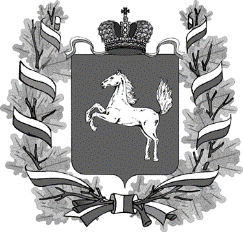 ДЕПАРТАМЕНТ ОБЩЕГО ОБРАЗОВАНИЯТОМСКОЙ ОБЛАСТИРаспоряжениеТомскО реализации мероприятий по введению и реализации обновленных федеральных государственных образовательных стандартов и федеральных основных общеобразовательных программ в системе общего образования Томской областиВ целях реализации приказов Министерства просвещения Российской Федерации:- от 31 мая 2021 года N2 286 «Об утверждении федерального государственного образовательного стандарта начального общего образования», - от 31 мая 2021 года N2 287 «Об утверждении федерального государственного образовательного стандарта основного общего образования», - от 12.08.2022 г. № 732 «О внесении изменений в ФГОС СОО, утвержденный приказом ​​​​​​Министерства образования и науки Российской Федерации от 17.05. 2012 г. № 413»,- от 16.11.2022 №992 «Об утверждении федеральной образовательной программы начального общего образования», - от 16.11.2022 №993 «Об утверждении федеральной образовательной программы основного общего образования», - от 23.11.2022 №1014 «Об утверждении федеральной образовательной программы среднего общего образования» и во исполнение норм Федерального закона РФ от 24.09.2022 № 371-ФЗ «О внесении изменений в ФЗ «Об образовании в Российской Федерации» и статью 1 ФЗ «Об обязательных требованиях в Российской федерации», для  организации работы по введению и реализации обновленных федеральных государственных образовательных стандартов (далее - ФГОС) и федеральных основных общеобразовательных программ (далее – ФООП) в системе общего образования Томской области1. Утвердить:Состав координационной группы по обеспечению введения и реализации обновленных ФГОС и ФООП в системе общего образования Томской области (приложение 1 к настоящему распоряжению);актуализированный план мероприятий («дорожную карту») по введению и реализации обновленных ФГОС 6 -х, 7-х, 8-х, 9-х, 10-х  классов и ФООП в 1-11 классах в системе общего образования Томской области на 2023 - 2025 годы (приложение 2 к настоящему распоряжению).2. Утвердить Областное государственное бюджетное учреждение дополнительного профессионального образования «Томский областной институт повышения квалификации и переподготовки работников образования» (далее ТОИПКРО) региональным оператором по организационному, методическому, аналитическому и информационному сопровождению введения и реализации обновленных ФГОС и ФООП в системе общего образования Томской области.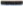 3. ТОИПКРО (Замятина О.М.) в срок до 01.02.2023 актуализировать план методического сопровождения введения и реализации обновленных ФГОС в части введения ФООП в системе общего образования Томской области;4. Руководителям муниципальных органов, осуществляющих управление в сфере образования, рекомендовать:в срок до 03.02.2023 года актуализировать муниципальные планы мероприятий («дорожные карты») по введению и реализации обновленных ФГОС 6 -х, 7-х, 8-х, 9-х, 10-х  классов и ФООП в 1-11 классах в системе общего образования Томской области на 2023 - 2025 годы;обеспечить введение обновленных ФГОС в соответствии с планом-графиком (приложение З к настоящему распоряжению).5. Руководителям областных государственных общеобразовательных организаций, в отношении которых Департамент общего образования Томской области осуществляет функции и полномочия учредителя:в срок до 03.02.2023 года актуализировать план мероприятий («дорожную карту») общеобразовательной организации по введению и реализации обновленных ФГОС 6 -х, 7-х, 8-х, 9-х, 10-х  классов и ФООП в 1-11 классах на 2023 - 2025 годы;обеспечить введение обновленных ФГОС в соответствии с планом-графиком (приложение З к настоящему распоряжению).Признать утратившим силу распоряжение Департамента общего образования Томской области от 10.12.2023 N2 1921-р «О реализации мероприятий по обеспечению перехода на обновленные федеральные государственные образовательные стандарты начального общего и основного общего образования в системе общего образования Томской области».Контроль за исполнением настоящего распоряжения возложить на Е.В. Вторину, заместителя начальника Департамента общего образования Томской области.Начальник Департамента	                                                                        И.Б. ГрабцевичСтепанов Евгений Валерьевич(3822) 51-49-61Замятина Оксана Михайловнаректор ТОИПКРО+7 (3822) 55-79-89 zamyatina@tpu.ruПриложение 1 к распоряжению Департамента общего образованияТомской областиот __________________ № ____________Состав рабочей группыпо обеспечению введения и реализации обновленных  федеральных государственных образовательных стандартов в 6 -х, 10-х  классах (обязательно), 7-х, 8-х, 9-х классах (рекомендуемое введение обновленного ФГОС) и федеральных основных общеобразовательных программ в 1-11 классах в системе общего образования Томской области на период  2023 – 2025 годыПриложение 2 к распоряжению Департамента общего образованияТомской областиот __________________ № ____________Актуализированный план мероприятий («дорожная карта»)по введению и реализации обновленных федеральных государственных образовательных стандартов (в 6 -х, 10-х  классах (обязательно), 7-х, 8-х, 9-х классах (рекомендуемое введение обновленного ФГОС) и федеральных основных общеобразовательных программ в 1-11 классах в системе общего образования Томской области на 2023 – 2025 годыПриложение 2 к распоряжению Департамента общего образованияТомской областиот __________________ № ____________План-график введения обновленных ФГОС в Томской области на период 2023-2025 годы26.01.2023                                               № 117-р___№ п/пФИОДолжность 1.Вторина Елена Вениаминовназаместитель начальника Департамента общего образования Томской области, руководитель рабочей группы, канд. пед. наук2.Степанов Евгений Валерьевичпредседатель комитета общего и дополнительного образования Департамента общего образования Томской области3.Маликова Людмила Анатольевнаконсультант комитета общего и дополнительного образования Департамента общего образования Томской области4. Замятина Оксана Михайловнаректор ТОИПКРО5.Панова Елена Владимировнапроректор по учебно-методической и организационной работе ТОИПКРО6.Старцева Светлана Петровнастарший преподаватель кафедры управления образованием ТОИПКРО7.Гусева Татьяна Юрьевна (по согласованию)начальник отдела общего образования муниципального казенного учреждения Отдела образования Администрации Парабельского района8.Болдырева Евгения Сергеевна (по согласованию)старший методист муниципального казенного учреждения Отдела образования Администрации Александровского района9.Трощенко Елена Александровна (по согласованию)главный специалист по образовательной деятельности Управления образования Администрации Асиновского района10.Головнина Татьяна Витальевна (по согласованию)главный специалист отдела образования Администрации Бакчарского района11.Тупицина Оксана Анатольевна (по согласованию)методист Управления образования Администрации Верхнекетского  района12.Зинченко Надежда Андреевна (по согласованию)методист отдела образования администрации 
муниципального образования "Город Кедровый"13.Андросова Елена Вадимовна (по согласованию)старший методист муниципального автономного учреждения ЗАТО Северск "Ресурсный центр образования"14.Вербич Татьяна Ивановна (по согласованию)начальник инновационно-методического отдела Управления образования городского округа Стрежевой15.Злобина Анна Константиновна (по согласованию)заместитель директора муниципального автономного учреждения  информационно-методический центр г.Томск16.Езерская Татьяна Васильевна (по согласованию)специалист по общему образованию Управления образования Администрации Зырянского района17.Барышева Анастасия Николаевна (по согласованию)главный специалист отдела развития образования Управления образования, опеки и попечительства муниципального образования  «Каргасокский район»18Попова Галина Михайловна (по согласованию)заместитель начальника Отдела образования Администрации Кожевниковского района19.Чернова Надежда Владимировна (по согласованию)начальник отдела развития образования Управления образования Администрации Колпашевского района20.Калмакова Надежда Александровна (по согласованию)методист Управления образования Администрации Кривошеинского района21.Губина Светлана Андреевна(по согласованию)заместитель начальника Управления образования Администрации Молчановского района22.Кондрашова Анна Михайловна (по согласованию)заместитель начальника Управления образования Администрации Первомайского района23.Стельмах Наталья Владимировна (по согласованию)заместитель начальника отдела образования Администрации Тегульдетского района24.Фатеева Марина Александровна (по согласованию)ведущий специалист по учебно-методической работе Управления образования Администрации Томского района25.Ен Елена Викторовна(по согласованию)главный специалист Управления образования 
Администрации Чаинского района26.Богер Любовь Александровна(по согласованию)начальник отдела по вопросам развития системы образования отдела образования Администрации Шегарского района№ п/пМероприятияСроки исполненияОтветственныеРезультат1. Организационное обеспечение введения и реализации обновленных ФГОС и ФООП1. Организационное обеспечение введения и реализации обновленных ФГОС и ФООП1. Организационное обеспечение введения и реализации обновленных ФГОС и ФООП1. Организационное обеспечение введения и реализации обновленных ФГОС и ФООП1. Организационное обеспечение введения и реализации обновленных ФГОС и ФООП1.1Проведение региональных семинаров-совещаний по организации перехода на обновленные ФГОС 6 -х, 7-х, 8-х, 9-х, 10-х  классов и ФООП в 1-11 классах и реализации ФООП в 1-11 классахЕжемесячно (февраль – декабрь 2023 года)Департамент общего образования Томской областиТОИПКРООрганизационные семинары - совещания1.2Проведение самообследования готовности общеобразовательных организаций Томской области к введению обновленных ФГОС 6 -х, 7-х, 8-х, 9-х, 10-х  классов и ФООП в 1-11 классах и введение ФООПФевраль -апрель 2023 годаДепартамент общего образования Томской областиТОИПКРОМуниципальные органы, осуществляющие управление в сфере общего образованияОбразовательные организации Самообследование готовности к реализации обновлённых ФГОС и ФООП1.3Проведение регионального совещания, посвященного переходу на обновленные ФГОС 6 -х, 7-х, 8-х, 9-х, 10-х  классов и ФООП в 1-11 классах и введению ФООПАвгуст 2023 года, далее - ежегодноДепартамент общего образования Томской областиТОИПКРОРегиональное совещание с руководителями ОО1.4Проведение мероприятий, направленных на повышение компетентности педагогических работников образовательной организации 2023-2025 годыТОИПКРОПрограммы КПК1.5Анализ соответствия материально-технической базы образовательной организации для реализации ООП действующим санитарным и противопожарным нормам, нормам охраны трудаI квартал 2023 годаМуниципальные органы, осуществляющие управление в сфере общего образованияТОИПКРОАналитическая записка об оценке материально-технической базы реализации ООП, проведение комплекса мероприятий по приведению ее в соответствие с требованиями обновленных ФГОС и ФООП1.6Комплектование образовательных организаций УМК по всем предметам учебных планов для реализации обновленных ФГОС и ФООП в соответствии с Федеральным перечнем учебниковДо 1 сентября2023 года, далее – ежегодно (по мере необходимости)Муниципальные органы, осуществляющие управление в сфере общего образованияОбразовательные организацииНаличие утвержденного списка учебников для реализации обновленных ФГОС и ФООП.Формирование ежегодной заявки на обеспечение образовательной организации учебниками в соответствии с Федеральным перечнем учебников1.7Разработка и реализация системы мониторинга образовательных потребностей (запросов) обучающихся и родителей (законных представителей) для проектирования учебных планов в части, формируемой участниками образовательных отношений, и планов внеурочной деятельности Ежегодно (по мере необходимости)Образовательные организацииАналитическая справка замдиректора по УВР.Аналитическая справка замдиректора по ВР1.8Координация сетевого взаимодействия участников образовательных отношений по реализации ООП в рамках реализации  обновленных ФГОС и ФООП Ежегодно в течение 2023-2025 годовДепартамент общего образования Томской областиТОИПКРОДокументы по сетевому взаимодействию  (примерные формы договоров/соглашений, локальных нормативных актов и т.д.)1.9Реализация моделей сетевого взаимодействия образовательной организации и учреждений дополнительного образования детей, учреждений культуры и спорта, профессиональных образовательных организаций и образовательных организаций высшего образования, обеспечивающих реализацию ООП в рамках обновленных ФГОС и ФООПЕжегодно в течение 2023-2025 годовМуниципальные органы, осуществляющие управление в сфере общего образованияОбразовательные организацииДоговоры о сетевом взаимодействии 1.10Приведение в соответствие с ФГОС и ФООП основных образовательных программ начального общего, основного общего и среднего общего образованияДо 01.09. 2023- годаМуниципальные органы, осуществляющие управление в сфере общего образованияОбразовательные организацииПротоколы заседаний1.11Организация участия педагогического сообщества Томской области в окружных совещаниях Минпросвещения России по актуальным вопросам введения и реализации обновленных ФГОС и ФООП (выездные и в формате ВКС)январь, февраль, март, апрель, май 2023 годаДепартамент общего образования Томской областиТОИПКРОИнформационные письма о проведении совещанийИнформирование педагогического сообщества через соц. сети о планируемых мероприятиях Минпросвещения России1.12Организация работы региональной/ муниципальной системы контроля готовности к реализации обновленных ФГОС и ФООП, систематического мониторинга введения обновленных ФГОС 6 -х, 7-х, 8-х, 9-х, 10-х  классов и ФООП в 1-11 классах Январь – декабрь 2023 года	далее - ежегодноДепартамент общего образования Томской областиТОИПКРОРегиональная/муниципальная система  мониторинга введения обновленных ФГОС и ФООП 2. Нормативное обеспечение введения и реализации обновленных ФГОС и ФООП 2. Нормативное обеспечение введения и реализации обновленных ФГОС и ФООП 2. Нормативное обеспечение введения и реализации обновленных ФГОС и ФООП 2. Нормативное обеспечение введения и реализации обновленных ФГОС и ФООП 2. Нормативное обеспечение введения и реализации обновленных ФГОС и ФООП2.1Разработка нормативно-правовых документов регионального и муниципального уровней, обеспечивающих переход на обновленные ФГОС 6 -х, 7-х, 8-х, 9-х, 10-х  классов и ФООП в 1-11 классахЕжегодно в течение 2023-2025 годов (по мере необходимости)Департамент общего образования Томской областиМуниципальные органы, осуществляющие управление в сфере общего образованияНормативно-правовые документы  регионального и муниципального уровней, обеспечивающих введение обновленных ФГОС и ФООП2.2Формирование банка данных нормативно-правовых документов федерального, регионального, муниципального уровней, обеспечивающих введение и реализацию обновленных ФГОС и ФООПЕжегодно в течение 2023-2025 годовТОИПКРОБанк данных нормативно-правовых документов федерального, регионального, муниципального уровней, обеспечивающих введение и реализацию обновленных ФГОС и ФООП2.3Внесение изменений и дополнений в программу развития образовательной организацииДо 01 сентября 2023 годаМуниципальные органы, осуществляющие управление в сфере общего образованияОбразовательные организацииПриказ о внесении изменений в программу развития образовательной организации 2.4Внесение изменений и дополнений в Устав образовательной организацииДо 01 сентября 2023 годаМуниципальные органы, осуществляющие управление в сфере общего образованияОбразовательные организацииНормативно-правовой акт учредителя образовательной организации. Устав образовательной организации 2.5Разработка приказов, локальных актов, регламентирующих введение обновленных ФГОС 6 -х, 7-х, 8-х, 9-х, 10-х  классов и ФООП в 1-11 классахДо 01 сентября 2023 годаОбразовательные организацииПриказы, локальные акты, регламентирующие переход на обновленные ФГОС 6 -х, 7-х, 8-х, 9-х, 10-х  классов и введения ФООП в 1-11 классах 2.6Приведение в соответствие с требованиями обновленных ФГОС и ФООП должностных инструкций работников образовательной организацииДо 01 сентября 2023 годаОбразовательные организацииДолжностныеинструкции2.7Приведение в соответствие обновленным ФГОС и ФООП основных образовательных программ НОО, ООО, СОО для классов, переходящих/перешедших на обновленные ФГОС 2021-2023 годов До 01 сентября 2023 годаОбразовательные организацииОсновная образовательная программа, АООП (при необходимости)Приказы об утверждении ООП, АООП 2.8Приведение в соответствие ФООП основной образовательной программы СОО для классов, продолжающих обучение по ФГОС 2012 годаДо 01 сентября 2023 годаОбразовательные организацииОсновная образовательная программа, АООП 
(при необходимости)Приказы об утверждении ООП, АООП 2.9Внесение изменений в «Положение о формах, периодичности, порядке текущего контроля успеваемости и промежуточной аттестации обучающихся» в соответствии с обновленными ФГОС и федеральной основной общеобразовательной программойДо 01 сентября 2023 годаОбразовательные организации Приказ об утверждении изменений в «Положение о формах, периодичности, порядке текущего контроля успеваемости и промежуточной аттестации обучающихся» в части введения комплексного подхода к оценке результатов образования: предметных, метапредметных, личностных в соответствии с обновленными ФГОС и ФООП3. Методическое обеспечение введения и реализации обновленных ФГОС и ФООП3. Методическое обеспечение введения и реализации обновленных ФГОС и ФООП3. Методическое обеспечение введения и реализации обновленных ФГОС и ФООП3. Методическое обеспечение введения и реализации обновленных ФГОС и ФООП3. Методическое обеспечение введения и реализации обновленных ФГОС и ФООП3.1Актуализация плана методического сопровождения введения и реализации обновленных ФГОС и ФООП в системе общего образования Томской областиДо 01 февраля 2023 годаТОИПКРОПлан методического сопровождения введения и реализации обновленных ФГОС и ФООП в системе общего образования Томской области3.2Актуализация плана методической работы, обеспечивающей введение и реализацию обновленных ФГОС и ФООПДо 01 февраля 2023 годаМуниципальные органы, осуществляющие управление в сфере общего образованияОбразовательные организацииАктуализированный план методической работы.Приказ об утверждении актуализированного плана методической работы Планы работы ШМО3.3Разработка Плана повышения квалификации педагогических работников образовательной организации по обновленным ФГОС и ФООП2023-2025 годыОбразовательные организацииПлан повышения квалификации педагогических работников образовательной организации3.4Обеспечение консультационной и методической поддержки педагогов по вопросам введения и реализации ООП по обновленным ФГОС и ФООППостоянно(в течение 2023 – 2025 годов)ТОИПКРОКонсультации для муниципальных операторов.Консультации для руководителей, заместителей руководителей ОО.Семинары по запросам муниципальных органов, осуществляющих управление в сфере общего образования3.5Организация работы по психолого-педагогическому сопровождению введения и реализации обновленных  ФГОС и ФООППостоянно(в течение 2023 – 2025 годов)Образовательные организацииПлан работы по психолого-педагогическому сопровождению3.6Формирование плана ВШК в условиях реализации обновленных ФГОС  и ФООП До 01 сентября 2023 годаОбразовательные организацииПлан ВШК на учебный год3.7Формирование плана функционирования ВСОКО в условиях реализации обновленных ФГОС и ФООП До 01 сентября 2023 годаОбразовательные организацииАналитические справки по результатам ВСОКО4. Кадровое обеспечение введения и реализации обновленных ФГОС и ФООП4. Кадровое обеспечение введения и реализации обновленных ФГОС и ФООП4. Кадровое обеспечение введения и реализации обновленных ФГОС и ФООП4. Кадровое обеспечение введения и реализации обновленных ФГОС и ФООП4. Кадровое обеспечение введения и реализации обновленных ФГОС и ФООП4.1Анализ кадрового обеспечения введения обновленных ФГОС и ФООПЕжегодно(в течение 2023 – 2025 годов)Образовательные организацииАналитическая справка замдиректора по УВР4.2Подготовка педагогических и управленческих кадров к введению и реализации обновленных ФГОС и ФООП: разработка и реализация ежегодного плана-графика курсовой подготовки педагогических работников, реализующих ООП Постоянно(в течение 2023 – 2025 годов)Образовательные организацииПлан курсовой подготовки с охватом в 100 процентов педагогических работников, реализующих ООП  4.3Распределение учебной нагрузки педагогических работников на учебный годДо 25 августа 2023 года;до 25 августа 2024 годаОбразовательные организацииПриказ об утверждении учебной нагрузки на учебный год5. Информационное обеспечение введения и реализации обновленных ФГОС и ФООП5. Информационное обеспечение введения и реализации обновленных ФГОС и ФООП5. Информационное обеспечение введения и реализации обновленных ФГОС и ФООП5. Информационное обеспечение введения и реализации обновленных ФГОС и ФООП5. Информационное обеспечение введения и реализации обновленных ФГОС и ФООП5.1Информирование родительской общественности о введении обновленных ФГОС и ФООППостоянно(в течение 2023 – 2025 годов)Образовательные организацииРазмещение на сайте образовательной организации информационных материалов о введении обновленных ФГОС и ФООП5.2Информирование участников образовательных отношений о нормативно-правовом, программном, кадровом, материально-техническом и финансовом обеспечении  введения и реализации обновленных ФГОС и ФООППостоянно(в течение 2023 – 2025 годов)Образовательные организацииРазмещение на сайте образовательной организации, официальных страницах в соц.сетях информационных стендах в холле образовательной организации  информационных материалов о ввдении и реализации  обновленных ФГОС и ФООП 5.3Информирование о федеральных ресурсах методической поддержки введения обновленных ФГОС и ФООП руководителей муниципальных органов управления образованием, руководителей общеобразовательных организаций, педагогических работниковПостоянно(в течение 2023 – 2025 годов)Департамент общего образования Томской областиТОИПКРОПовестка методических семинаров, совещанийРазмещение на сайте ТОИПКРО информации о федеральных ресурсах методической поддержки введения ФООП6. Материально-техническое обеспечение введения и реализации обновленных ФГОС и ФООП6. Материально-техническое обеспечение введения и реализации обновленных ФГОС и ФООП6. Материально-техническое обеспечение введения и реализации обновленных ФГОС и ФООП6. Материально-техническое обеспечение введения и реализации обновленных ФГОС и ФООП6. Материально-техническое обеспечение введения и реализации обновленных ФГОС и ФООП 6.1Утверждение/внесение изменений (в случае необходимости) муниципального плана по укреплению и расширению материально-технической базы на период 2023-2025 г.г.ежегодно по мере необходимостиМуниципальные органы, осуществляющие управление в сфере общего образованияМуниципальный план по укреплению и расширению материально-технической базы 6.2Утверждение/внесение изменений в случае необходимости плана образовательной организации по укреплению и расширению материально-технической базы на период 2023-2025 г.г.ежегодно по мере необходимостиОбразовательные организацииПлан образовательной организации по укреплению и расширению материально-технической базы 2023-2024 учебный год2024-2025 учебный годОбязательное введение ФГОС1 класс2 класс3 класс4 класс5 класс6 класс7 класс8 класс9 класс 10 класс1 класс2 класс3 класс4 класс5 класс6 класс7 класс8 класс9 класс10 класс11 класс